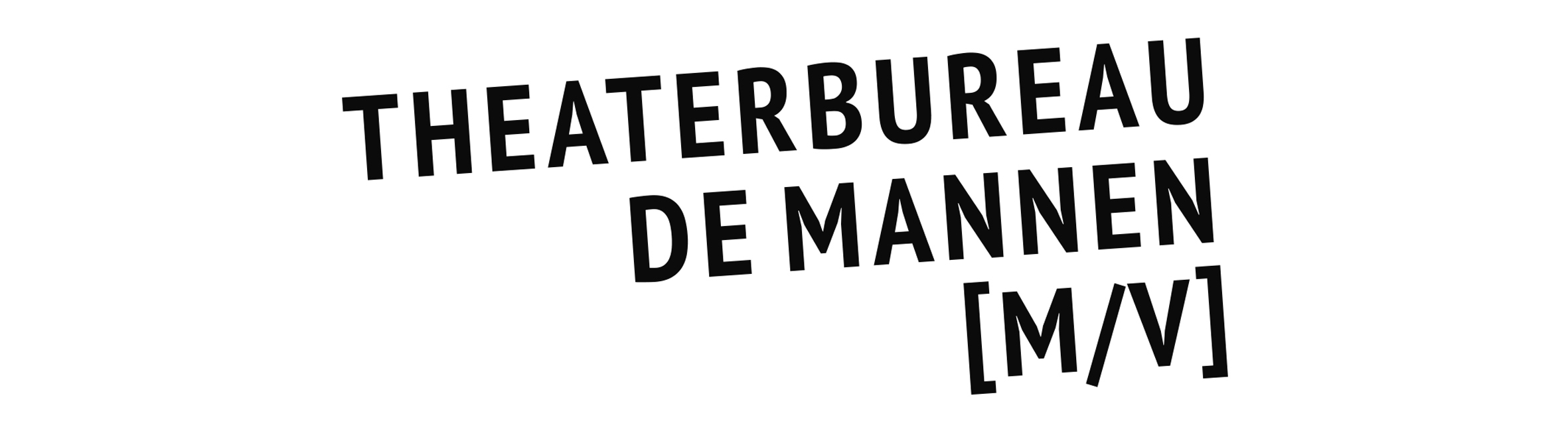 SEIZOEN 2019 – 2020GENRE: CABARETMarco Lopes	Wees blij (try-outs)150 woorden:Na zijn goed ontvangen debuutvoorstelling Moedt is Marco terug van nooit weg geweest met zijn tweede voorstelling Wees blij. Ook dit keer weer met een flinke dosis zelfspot, humor en verrassingen.In Wees blij neemt Marco de mankementen van de mens onder de loep. We lachen als een boer met kiespijn of knijpen in onze handen om ons dagelijks geluk. En soms lachen we terwijl we moeten janken van binnen. We hebben meer met elkaar gemeen dan we soms denken, dus wees blij!Wees blij vertelt het verhaal van een jongetje dat geen angst dacht te kennen, maar als 30-plusser genadeloos ingehaald wordt. Marco schiet van verwondering in verbazing en van ergernis naar haat en hij is er blij om. Want we lopen allemaal ergens een keer tegen aan, hoog tijd dus om eens ongegeneerd hardop te lachen om onze geheimen, angsten en ergernissen.50 woorden:In Wees blij neemt Marco de mankementen van de mens onder de loep. We lachen als een boer met kiespijn of knijpen in onze handen om ons dagelijks geluk. Hoog tijd om eens ongegeneerd hardop te lachen om onze geheimen, angsten en ergernissen.De pers over Marco:“Een grote bek maar een gouden hartje.” – Theaterkrant “Goede binnenkomer! Zijn debuutshow heeft hem zeker op de kaart gezet.”- 1e rang. 